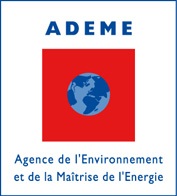 EDITIONS ADEME GRATUITESBON DE COMMANDEADEME – Patricia ERNO –155bis Avenue Pierre Brossolette – 92120 MONTROUGE- Tél : 01 47 65 20 79Merci de retourner ce bon de commande rempli à l’adresse mail suivante : patricia.erno@ademe.frNom ....................................…………………………………………………..…................... Prénom ………………………………………………………………Société / Organisme  …………………………………………………………………………………………………………………………………………….………………….Numéro Siret (si entreprise)....................................................................................................................................................................Adresse …………………………………………………………………………………………………………………………….........................Code postal ................... Ville ................................................................................................................. Pays ...………................................Téléphone :...................…….…........ Mail ............................................................................................................................................(Tous les champs ci-dessus sont obligatoires)*Les quantités sont limitées à 5 exemplaires par référenceLIVRAISON Nom et adresse de livraison (si différente de celle de l’acheteur) : ………………………………………………………………………………………………………………………………………………………………………………………………………………………………………………………………………………………………………………………………………………………………………………………………………………………………………………………………………………………………………………………………………………………………………………………………………………………………………………Date :                   Signature et Nom du signataire :                   Cachet de l’entreprise              Conformément à la Loi Informatique et Libertés du 06.01.78, vous disposez d’un droit d’accès et de rectification aux données vous concernant. Les renseignements recueillis à l’aide de ce bon de commande sont destinés à un usage interne. Vous pouvez recevoir des propositions de notre organisme. Si vous ne le souhaitez pas, merci de l’indiquer sur votre bon de commande.Siège Social : 20 Avenue du Grésillé – BP 90406 – 49004 ANGERS CEDEX1 – Siret : 385 290 309 00454 – Code APE : 8413ZRéf. ADEMEDésignationQuantité*TotalTOTAL